ОТЧЁТ О РЕЗУЛЬТАТАХ ПРОВЕДЕНИЯ САМООБСЛЕДОВАНИЯМУНИЦИПАЛЬНОГО АВТОНОМНОГО УЧРЕЖДЕНИЯ ДОПОЛНИТЕЛЬНОГО ОБРАЗОВАНИЯ «СПОРТИВНАЯ ШКОЛА «ВЫМПЕЛ» ПО СОСТОЯНИЮ НА 01 АПРЕЛЯ 2024 ГОДА1.Общие сведения об организации	Наименование: муниципальное автономное учреждение дополнительного образования «Спортивная школа «Вымпел».Место нахождение учреждения, его юридический и почтовые адреса: Место нахождения и почтовый адрес Учреждения: 628690, Тюменская область, Ханты-Мансийский автономный округ – Югра, город Мегион, поселок городского типа Высокий, улица Ленина, 20.Юридический адрес: 628690, Тюменская область, Ханты-Мансийский автономный округ – Югра, город Мегион, поселок городского типа Высокий, улица Ленина, 20.Дата создания: 2015 год.Учредительный документ: Устав муниципальное автономное учреждение дополнительного образования «Спортивная школа «Вымпел».Учредитель: Администрация г. Мегиона Ханты-Мансийского автономного округа-Югра Свидетельство;Основной государственный регистрационный номер: 1158617009836Наличие программ: имеютсяНаименование (направленность) программ спортивной подготовки:- Адаптивная физическая культура (спорт лиц с поражением опорно-двигательного аппарата, спорт глухих, спорт слепых, спорт лиц с интеллектуальными нарушениями)- Армрестлинг;- Баскетбол;- Бокс;- Дзюдо;- Каратэ;- Киокусинкай;- Футбол (мини-футбол);- Пауэрлифтинг;- Плавание;- Рукопашный бой;- Самбо;- Спортивная акробатика;- Тяжелая атлетика Наименование (направленность) программ по организации и проведению спортивно-оздоровительной работы по развитию физической культуры и спорта для различных групп населения:- Адаптивная физическая культура (спорт лиц с поражением опорно-двигательного аппарата, спорт глухих, спорт слепых, спорт лиц с интеллектуальными нарушениями)- Армрестлинг;- Бокс;- Киокусинкай;- Лыжные гонки;- Плавание;- Рукопашный бой;- Спортивная акробатика;- спортивная аэробика.Руководитель учреждения: директор Перфецкий Андрей Иванович, телефон (34643) 2-02-06 (доб. 205).Учреждение в своей деятельности руководствуется Конституцией Российской Федерации, Федеральными законами, Указами и распоряжениями Президента Российской Федерации, постановлениями и распоряжениями Правительства Российской Федерации, Уставом (Основным законом) и законами Ханты-Мансийского автономного округа – Югры, постановлениями и распоряжениями Губернатора и Правительства Ханты-Мансийского автономного округа – Югры, Уставом муниципального образования город Мегион, иными муниципальными правовыми актами, правовыми актами государственных органов, осуществляющих управление в сфере физической культуры и спорта, приказами управления физической культуры и спорта, настоящим Уставом и локальными нормативными актами Учреждения.Организационно-правовая форма: муниципальное автономное учреждение. Тип – автономное учреждение. Вид – спортивная школа.Учреждение является некоммерческой организацией и не имеет извлечение прибыли в качестве основной цели своей деятельности.Школа является самостоятельным юридическим лицом.Предмет (основные виды) деятельности учреждения:Предметом деятельности Учреждения является оказание услуг (выполнение работ) по реализации, предусмотренных федеральными законами, нормативными правовыми актами Российской Федерации, законами и иными правовыми актами Ханты-Мансийского автономного округа – Югры и муниципального образования, в сфере дополнительных общеобразовательных программ в области физической культуры и спорта: дополнительных образовательных программ спортивной подготовки, дополнительных общеразвивающих программ в области физической культуры и спорта.Учреждение предоставляет дополнительное образование детям и взрослым по физическому развитию и физической подготовке.Учреждение осуществляет следующие основные виды деятельности:дополнительное образование детей и взрослых в области спорта;учебно-тренировочный процесс спортивной направленности;организация досуга детей, подростков и молодежи;развитие различных видов спорта;организация и проведение официальных спортивных, физкультурно-массовых, физкультурно-оздоровительных, спортивно-массовых мероприятий;подготовка и формирование сборных команд, организация и их участие в соревнованиях, конкурсах, смотрах;организация и проведение спортивно-оздоровительной работы по развитию физической культуры и спорта среди различных групп населения;организация участия спортсменов Учреждения в спортивно-массовых мероприятиях и тренировочных сборах, проходящих как на территории Ханты-Мансийского автономного округа – Югры, так и за его пределами;реализация дополнительных общеразвивающих программ в области физической культуры и спорта;реализация дополнительных образовательных программ спортивной подготовки;организация отдыха детей и молодежи;реализация дополнительных образовательных программ спортивной подготовки по олимпийским видам спорта;реализация дополнительных образовательных программ спортивной подготовки по неолимпийским видам спорта;реализация дополнительных образовательных программ спортивной подготовки по адаптивным видам спорта и адаптивной физической культуре;обеспечение участия в официальных физкультурных (физкультурно-оздоровительных) мероприятиях;обеспечение участия лиц, проходящих спортивную подготовку в спортивных соревнованиях; обеспечение доступа к объектам спорта;организация мероприятий по подготовке спортивных сборных команд;организация и проведение официальных спортивных мероприятий;организация и обеспечение подготовки спортивного резерва;совершенствование спортивного мастерства лиц, проходящих спортивную подготовку.Образовательный процесс ориентирован на развитие мотивации личностей к всестороннему удовлетворению физкультурно-оздоровительных и спортивных потребностей, реализацию дополнительных образовательных программ физкультурно-спортивной направленности и услуг по физическому воспитанию среди населения различных категорий, в том числе с лиц ограниченными физическими возможностями.В соответствии с предусмотренными основными видами деятельности Учреждение выполняет муниципальное задание, которое формируется и утверждается Учредителем.Кроме муниципального задания Учреждение по своему усмотрению вправе выполнять работы, оказывать услуги, относящиеся к его основной деятельности, для граждан и юридических лиц за плату и на одинаковых при оказании однородных услуг условиях в порядке, установленном законодательством Российской Федерации.Дополнительные виды деятельности, приносящие доход:индивидуальные занятия;прокат спортивного инвентаря;занятия по коррекции фигуры и снижению веса;проведение занятий в спортивно-оздоровительных группах по виду спорта;организация отдыха и развлечения;предоставление дополнительных платных услуг по физической и спортивной подготовке детей и подростков, молодежи и взрослого населения.Порядок определения платы за оказание услуг по нерегулируемым видам деятельности устанавливается Учреждением самостоятельно по согласованию со структурным подразделением администрации города, в оперативной подчиненности которого находится Учреждение, если иное не предусмотрено федеральным законом.Согласованные управлением физической культуры и спорта администрации города тарифы утверждаются приказом директора Учреждения.Для организации платных дополнительных услуг Учреждение:изучает спрос в дополнительных образовательных услугах;создает условия для предоставления платных дополнительных услуг с учетом требований по охране и безопасности здоровья обучающихся, соответствующей учебно-материальной базы и наличия специалистов;заключает договоры с заказчиками на оказание платных дополнительных услуг, предусмотрев: характер оказываемых услуг, срок действия договора, размер и условия оплаты предоставляемых услуг, и иные условия;на основании заключенных договоров издает приказ об организации работы Учреждения по оказанию платных услуг, предусматривающих: ставки работников, занятых оказанием платных услуг, смету затрат по проведению платных дополнительных услуг, учебные планы и штаты;заключает трудовые договоры с лицами, занятыми оказанием платных дополнительных услуг.Доход от оказания платных услуг поступает в самостоятельное распоряжение Учреждения и используется им для достижения целей, ради которых оно создано.Осуществление иной приносящей доход деятельности:сдача в аренду имущества, закрепленного на праве оперативного управления за Учреждением, за исключением недвижимого имущества и особо ценного движимого имущества, закрепленных за ним Учредителем или приобретенных Учреждением за счет средств, выделенных ему Учредителем на приобретение этого имущества.Учреждение обязано вести отдельный учет доходов и расходов от приносящей доход деятельности. Доходы, полученные от такой деятельности, и приобретенное за счет этих доходов имущество, поступают в самостоятельное распоряжение Учреждения.Вопросы, касающиеся организации и осуществления образовательной деятельности, оказание платных услуг, осуществление приносящей доход деятельности, не урегулированные настоящим уставом, регулируются локальными нормативными актами Учреждения.Виды деятельности, требующие в соответствии с законодательством Российской Федерации лицензирования, могут осуществляться Учреждением после получения соответствующей лицензии.Учреждение не вправе осуществлять виды деятельности, приносящие доход, оказывать платные услуги и работы, не предусмотренные настоящим Уставом.ВЫВОД:Права юридического лица у Учреждения, в части ведения уставной финансово-хозяйственной деятельности, возникают с момента его государственной регистрации. Право на ведение учебно-тренировочной деятельности и льготы, предоставляемые законодательством Российской Федерации, возникают у Учреждения с момента выдачи ему лицензии. В Учреждении учебно-тренировочная деятельность осуществляется на государственном языке Российской Федерации.Муниципальное задание для Учреждения в соответствии с предусмотренными настоящим Уставом основными видами деятельности формирует и утверждает Учредитель. Учреждение не вправе отказаться от его выполнения.Учреждение размещает на официальном сайте в информационно-телекоммуникационной сети «Интернет» информацию в соответствии с перечнем сведений, установленных законодательством Российской Федерации, а также локальными нормативными актами, и обеспечивает их обновление.В Учреждение создание и деятельность политических партий, религиозных организаций (объединений) не допускаются.Учреждение вправе открывать различные структурные подразделения, обеспечивающие осуществление учебно-тренировочной деятельности с учетом уровня и направленности реализуемых образовательных программ. Структурные подразделения Учреждения не являются юридическими лицами и действуют на основании Устава и положения о соответствующем структурном подразделении.Учреждение проходит лицензирование в соответствии с Федеральными законами от 29.12.2012 №273-ФЗ «Об образовании в Российской Федерации», от 04.05.2011 №99-ФЗ «О лицензировании отдельных видов деятельности».2.Организация образовательного процессаРеализация дополнительных образовательных программ спортивной подготовки, а также дополнительных общеразвивающих программ в области физической культуры и спорта в Учреждении осуществляется в соответствии с Федеральными законами от 04.12.2007 №329-ФЗ «О физической культуре и спорте в Российской Федерации», от 29.12.2012 №273-ФЗ «Об образовании в Российской Федерации», от 30.04.2021 №127 - ФЗ «О внесении изменений в Федеральный закон «О физической культуре и спорте в Российской Федерации» и Федеральный закон «Об образовании в Российской Федерации», утвержденными Министерством спорта Российской Федерации федеральными стандартами спортивной подготовки, разработанными на основании их программами, законодательством Ханты-Мансийского автономного округа – Югры, муниципальными нормативными правовыми актами города Мегиона, а также локальными актами Учреждения. В каникулярное время Учреждение может функционировать как спортивно-оздоровительный лагерь. Учреждение организует работу с постоянным и переменным составом обучающихся в течение года.МАУ ДО СШ «Вымпел» располагает необходимыми организационно- педагогическими условиями на ведение образовательной деятельности, реальные условия которой соответствуют требованиям, содержащимся в них.Учебно-тренировочный процесс реализуется в соответствии с дополнительными общеобразовательными программами спортивной подготовки и общеразвивающими программами по видам спорта. Программы разработаны на основе нормативно-правовых документов, регламентирующих работу спортивных школ, Устава школы, с учетом передового практического опыта, современных достижений науки, а также новейшего теоретического и методического материала. Программы утверждены директором и рассмотрены на заседании педагогического совета.Учреждение осуществляет работу с обучающимися в течение всего календарного года.Программы и учебные планы по видам спорта рассчитаны на 52 недели тренировочных занятий, непосредственно в условиях спортивной школы      .Зачисление и перевод обучающихся на очередной год обучения и уровень подготовки производится приказом директора.Расписание занятий составляется по представлению тренера-преподавателя в целях установления более благоприятного режима тренировок, отдыха обучающихся, с учетом возрастных особенностей детей и установленных санитарно-гигиенических норм.Организация образовательного процесса МАУ ДО СШ «Вымпел» осуществляется на основе учебного плана, образовательных программ и расписания занятий, локальных нормативных актов, разрабатываемых и утвержденных учреждением самостоятельно.Разнообразие дополнительных общеобразовательных общеразвивающих и программ спортивной подготовки в области физической культуры и спорта позволяет учитывать особенности категорий детей по возрасту, интересам, способностям, социальному заказу населения города Мегиона. Дополнительные общеобразовательные программы разработаны тренерами-преподавателями МАУ ДО СШ «Вымпел» в соответствии с федеральными государственными образовательными требованиями и федеральными стандартами спортивной подготовки по видам спорта, а также нормативными и методическими документами по их оформлению.2.1.Численность обучающихся и формы осуществления образовательного процессаУчебно-тренировочный процесс в Учреждении ведется в соответствии с годовым учебно-тренировочным планом (включая период самостоятельной подготовки по индивидуальным планам спортивной подготовки для обеспечения непрерывности учебно-тренировочного процесса), осуществляется в следующих формах: учебно-тренировочные занятия, в том числе с использованием дистанционных технологий, применением инструкторской практики; учебно-тренировочные мероприятия; самостоятельная подготовка по индивидуальным планам, в том числе с использованием дистанционных технологий; спортивные соревнования; судейская практика; контрольные мероприятия; медико-биологические исследования; восстановительные мероприятия.Продолжительность одного учебно-тренировочного занятия устанавливается в астрономических часах и не должна превышать: на этапе начальной подготовки – двух часов; на учебно-тренировочном этапе (этапе спортивной специализации) – трех часов; на этапе совершенствования спортивного мастерства – четырех часов. При проведении более одного учебно-тренировочного занятия в один день суммарная продолжительность занятий не должна составлять более восьми часов. В часовой объем учебно-тренировочного занятия входят теоретические, практические, восстановительные, медико-биологические мероприятия, инструкторская и судейская практика. Работа по индивидуальным планам спортивной подготовки осуществляется только на этапах совершенствования спортивного мастерства.Образовательная деятельность в учреждении осуществляется на государственном языке Российской Федерации – русский язык. Обучающиеся имеют право на обучение на их родном языке, в рамках возможностей, предоставляемых системой образования на данной территории.Спортивная подготовка в школе носит комплексный характер и осуществляется в следующих формах:групповые и индивидуальные практические и теоретические занятия;самостоятельная работа спортсменов по индивидуальным планам;тренировочные мероприятия (сборы) различной направленности;участие в физкультурных мероприятиях и спортивных соревнованиях;инструкторская и судейская практика;медико-восстановительные мероприятия;тестирование и контроль;система спортивного отбора и спортивной ориентации.Соотношение объемов тренировочного процесса по видам (формам) спортивной подготовки и максимальные (предельные) объёмы на этапах спортивной подготовки и по видам спорта определены федеральными стандартами спортивной подготовки и указаны в Программах спортивной подготовки МАУ ДО «СШ «Вымпел» (далее – Программы).Работа по индивидуальным планам проводится с одним или несколькими спортсменами группы тренера. Осуществляется на этапах совершенствования спортивного мастерства. Включает в себя тренировочные занятия под руководством тренера-преподавателя и самостоятельную работу спортсменов. Самостоятельная работа спортсменов регламентируется тренером-преподавателем в пределах недельных объёмов нагрузки, определенных Программой.Тренировочные мероприятия, тренировочные сборы проводятся спортивной школой для обеспечения круглогодичной спортивной подготовки. Направленность, содержание и продолжительность тренировочных сборов определяется в зависимости от этапов спортивной подготовки, ранга предстоящих соревнований с учетом перечня тренировочных сборов.Списочный состав участников тренировочных мероприятий, тренировочных сборов оформляется приказом директора спортивной школы.Распорядок дня спортсменов на тренировочные сборы, расписание занятий разрабатываются тренерским составом сбора. Распорядок дня, как правило, включает в себя: время тренировочных занятий, отдыха, питания и иных мероприятий (воспитательного характера). Допускаются двухразовые тренировки для всех участников сборов, независимо от этапов подготовки.Участие в физкультурных мероприятиях и спортивных соревнованиях осуществляется в соответствии с Планом физкультурных мероприятий и спортивных мероприятий школы, города, округа, Министерства спорта России.Под планируемыми показателями соревновательной деятельности подразумевается определение различных соревнований, в которых спортсмены принимают участие в течение года. Все спортивные соревнования подразделяются на контрольные, отборочные и основные. В зависимости от многочисленных факторов к контрольным, отборочным и основным соревнованиям могут относиться соревнования разного ранга.	Спортивные соревнования проводятся в соответствии с Единым календарным планом утвержденный Министерством спорта РФ, Департаментом физической культуры и спорта ХМАО-Югры, управлением физической культуры и спорта администрации города Мегиона, учреждением. Соревновательная нагрузка на каждый конкретный старт определяется тренером-преподавателем в соответствии с планом подготовки спортсмена.Инструкторская и судейская практика проводится с целью получения спортсменами знаний и навыков инструктора по спорту и судьи по спорту для последующего привлечения к инструкторской и судейской работе. Проводится в единстве с теоретической подготовкой и соревновательной деятельностью, начиная с тренировочного этапа.Медико-восстановительные мероприятия проводятся с целью медицинского обеспечения спортивной подготовки (периодические медицинские осмотры; углублённое медицинское обследование не реже двух раз в год на этапах спортивного совершенствования, на тренировочных этапах не реже одного раза; дополнительные медицинские осмотры перед участием в спортивных соревнованиях, после болезни или травмы; врачебно-педагогические наблюдения).Вопросы восстановления решаются в ходе отдельных тренировочных занятий, соревнований, в интервалах между занятиями. Конкретное время на восстановительные мероприятия определяется тренером-преподавателем в соответствии с тренировочными планами и программными требованиями. Медицинский осмотр проходят все спортсмены школы перед началом учебного года. Инструктор-методист школы ведет необходимую документацию и учёт. Предоставляет заместителю директора по спортивной подготовке докладную записку по отстранению спортсменов от спортивной подготовки в случае выявления медицинских противопоказаний. Такие спортсмены отстраняются от спортивной подготовки приказом директора школы до момента предоставления справки из медицинского учреждения о разрешении продолжить занятия.Тренер-преподаватель доводит до сведения родителей (законных представителей) спортсменов информацию о выявленных противопоказаниях и рекомендациях об обследовании (в день обнаружения противопоказаний). В случаях травм спортсменов, обнаружения признаков заболеваний (во время процесса спортивной подготовки) тренер-преподаватель незамедлительно сообщает об этом администрации школы, родителям (законным представителям) спортсмена. Действия производятся в соответствии с Инструкциями по охране труда и обеспечения безопасности спортсменов. Медицинское обеспечение спортсменов осуществляется медицинскими работниками учреждения.Тестирование и контроль включают в себя результаты сдачи нормативов по общей и специальной физической подготовке, технической подготовке, контрольные тестирования по циклам тренировочного процесса, а также результаты спортивных соревнований. Проводится тестирование на всех этапах и годах подготовки.Система спортивного отбора и спортивной ориентации заключается в целевом поиске и отборе состава перспективных спортсменов для достижения высоких спортивных результатов. Система отбора проводится на основании Положения «О порядке зачисления, отчисления и перевода обучающихся». В систему спортивного отбора включаются следующие мероприятия:массовый просмотр и тестирование лиц с целью ориентирования их на занятия спортом;отбор	перспективных спортсменов для комплектования	групп спортивной подготовки;просмотр и отбор перспективных спортсменов на тренировочных мероприятиях (сборах) и спортивных соревнованиях.Методическая (организационно-методическая) работа тренера-преподавателя (определяется в астрономических часах) занимает оставшуюся часть времени от тренировочного процесса (другая работа в соответствии с должностной инструкцией тренера, старшего тренера). Для каждого тренера-преподавателя определяется индивидуально, в зависимости от тренировочной нагрузки, установленной при тарификации; количественные значения обозначаются в расписании и в журнале учёта работы.Содержание методической работы направлено на совершенствование умений тренера-преподавателя, приобретение и повышение уровня знаний, необходимых для эффективной организации и проведения процесса спортивной подготовки; на качественную подготовку к проведению тренировочных занятий и других форм осуществления спортивной подготовки (тренировочные мероприятия, тренировочные сборы, медико-восстановительные мероприятия, инструкторская и судейская практика, тестирование и контроль, отбор и спортивная ориентация).Контингент обучающихсяВозрастная характеристика обучающихся2.2.Режим тренировочных занятийУчебно-тренировочный процесс в Учреждении ведется в соответствии с годовым учебно-тренировочным планом (включая период самостоятельной подготовки по индивидуальным планам спортивной подготовки для обеспечения непрерывности учебно-тренировочного процесса), рассчитанным на 52 недели.Образовательный процесс начинается с 1 сентября и заканчивается 30 августа (июль- август выезд на сборы либо индивидуальная работа).Расписание учебно-тренировочных занятий – еженедельный график проведения занятий по группам составляется по представлению тренера-преподавателя в целях установления наиболее благоприятного режима занятий, отдыха обучающихся, с учетом обучения в образовательных учреждениях и утверждается директором Учреждения.Учебно-тренировочные занятия осуществляются в режиме шестидневной рабочей недели для тренеров-преподавателей, согласно расписания учебно-тренировочных занятий. Учебно-тренировочные занятия начинаются не ранее 08:00 часов утра и заканчиваются 20:00 часов. Для обучающихся в возрасте 16-18 лет окончание занятий допускается в 21:00 часов.В выходные и праздничные дни учебно-тренировочный процесс осуществляется в соответствии с расписанием занятий и планом мероприятий в рамках трудового законодательства РФ.Обучение в Учреждении осуществляется в одновозрастных и разновозрастных группах по видам спорта в соответствии с образовательными программами.Срок обучения по реализуемым дополнительным общеобразовательным программам в области физической культуры и спорта:по общеразвивающим программам – от 1 года;по дополнительным образовательным программам спортивной подготовки:срок реализации программа на этапе начальной подготовки 1-3 года;срок реализации на учебно-тренировочном этапе – 3-5 лет;срок реализации на этапе совершенствования спортивного мастерства – не ограничивается.	Продолжительность одного учебно-тренировочного занятия при реализации программ устанавливается в астрономических часах и не превышает:на этапе начальной подготовки – двух часов;на учебно-тренировочном этапе (этапе спортивной специализации) – трех часов;на этапе совершенствования спортивного мастерства – четырёх часов.	Наполняемость учебно-тренировочных групп устанавливается, согласно дополнительным программам спортивной подготовки.	Обучающиеся должны приходить на учебно-тренировочные занятия не позднее чем за 15 минут до его начала.Изменения в расписания могут вноситься в случаях:изменения смены учебных занятий в общеобразовательных учреждениях;наступления каникулярного периода.Тренировочные занятия приостанавливаются по приказу директора школы:в периоды объявления карантинов;в связи с низким температурным режимом;другими чрезвычайными обстоятельствами.2.3. Требования к проведению тренировочных занятийОрганизацию тренировочного процесса осуществляют тренеры-преподаватели в соответствии с перечнем обязанностей, установленных «Должностной инструкцией». Время начала работы тренера- преподавателя – за 15 минут до начала своего первого занятия. Требования к работе тренера-преподавателя при проведении тренировочных занятий:		запрещается впускать на место проведение занятий посторонних лиц (в том числе и родителей или законных представителей) без предварительного разрешения директора школы, а во время его отсутствия-заместителя директора по спортивной подготовке;		запрещается вести приём родителей во время проведения тренировочного занятия;		запрещается отпускать занимающихся с тренировочных занятий без письменного (или телефонного) согласия родителей (законных представителей);		запрещается удалять занимающихся с тренировочных занятий, а также оказывать на них моральное или физическое воздействие;		запрещается отпускать занимающихся с занятий раньше времени окончания тренировочного занятия;		запрещается производить замену занятий по договорённости между тренерами.    	Перенос занятий, изменение расписания производится только с разрешения администрации школы и оформляется документально. Тренер-преподаватель, после окончания занятия, выводит в раздевалку детей и присутствует там до ухода из здания всех занимающихся.2.4. Результаты участия в спортивных мероприятиях На начало календарного года в МАУ ДО «СШ «Вымпел» формируется календарный план физкультурных мероприятий и спортивных мероприятий по видам спорта.В 2023 году школой было организовано и проведено 6 соревнований регионального уровня с количеством участников 493 человека. В данных соревнованиях участвуют                    тренеры-преподаватели спортивной школы по баскетболу, боксу в качестве судей, повышая свою судейскую квалификацию.В спортсмены МАУ ДО «СШ Вымпел» 2023 году приняли участие в 126 выездных соревнованиях окружного, межрегионального, всероссийского и международного уровня, в которых приняло участие 783 человека, где наши спортсмены неоднократно становились победителями и призёрами. Завоевано 451 медалей: золото – 188, серебро – 147, бронза – 116.Приняли участие 1266 человек в 126 муниципальных и внутришкольных соревнованиях, где завоевано 832 медали, из них: 281 золотых, 307 серебряных, 244 бронзовых медалейУчастие обучающихся в спортивных соревнованияхВ 2022 году участников соревнований было значительно больше, в связи с реализацией проекта для лиц с ограниченными возможностями «Победи себя!». Одним из главных критериев повышения качества работы в учреждении является показатели выступлений на соревнованиях, занятые места, присвоение разрядов. В спортсмены МАУ ДО «СШ Вымпел» 2023 году приняли выполнили 318 спортивных разрядов и званий. Из них: массовых разрядов 269 человек, 1 разряд – 30 человек, КМС-18 человек, МС – 1 человек.Количество подготовленных разрядниковСпортсмены МАУ ДО «СШ «Вымпел» входят в состав сборных команд Российской федерации – 6 человек (АППГ- 8) и Ханты-Мансийского автономного округа -Югры – 89 человек (АППГ -82)Списки сборных по видам спорта2.5. Медицинское обеспечение тренировочного процессаТренировочный процесс в учреждении осуществляется в соответствии с требованиями, направленными на сохранение здоровья и обеспечения безопасных условий. Медицинское обеспечение тренировочного процесса производится медицинскими работниками учреждения. В учреждении имеются лицензированные медицинские кабинетыУглубленный медицинский осмотр в 2023 году прошли обучающиеся отделений, состоящие в сборных командах ХМАО-Югры и в сборных командах Российской Федерации проходили в БУ «Клинический врачебно-физкультурный диспансер» филиал в г.Нижневаровск, остальные воспитанники проходили в БУ «Мегионская городская больница». Медицинский осмотр проходят 2 раза в год, по утвержденному графику медицинским учреждением. Спортсмены состоящие в составе сборной ХМАО-Югры прошли медицинский осмотр 90%, в БУ «Клинический врачебно-физкультурный диспансер» филиал в г.Нижневаровск. Спортсмены, не входящие в состав сборной округа проходят медицинский осмотр перед началом учебного года в городской поликлинике.2.6. Работа учреждения в летний периодВ 2023 году в спортивной школе «Вымпел» была организована деятельность  спортивного лагеря с дневным пребыванием (охват 145 человек (АППГ - 120 человек) и 6 (АППГ -7) летних спортивно-оздоровительных площадок временного пребывания детей, подростков, молодежи (охват 906 человек (АППГ - 1 360 человек). Всего в период летних каникул к занятиям спортом в каникулярный период вовлечены 1 051 человек (АППГ - 1 480 человек), из них 10 несовершеннолетних (АППГ – 20 человек), находящийся в трудном и социально-опасном положении, и несовершеннолетних, проживающих в семьях, находящихся в трудном и социально-опасном положении. Общее количество посетивших лагерь с дневным пребыванием составило 145 детей на базе МАУ «СШ «Вымпел».Летний оздоровительный лагерь был организован на базе спортивного комплекса с универсальным игровым залом и плоскостными сооружениями в городе Мегионе, МАУО СОШ №6 в поселке Высокий МАУ «СШ «Вымпел».Спортивный лагерь был организован в 1 смену. Спортивной школой реализованы программы летнего лагеря с дневным пребыванием детей, в рамках которых проведены мероприятия различной направленности, программа была насыщена физкультурными, военно-патриотическими и спортивными мероприятиями, такими как: пионербол, мини-футбол, баскетбол 3*3, лазертаг, спортивные и веселые старты.Проведены мероприятия по выполнению нормативов испытаний (тестов) ВФСК ГТО в рамках Всероссийского дня ГТО, в котором приняли участие все участники лагеря. Что было важным и интересным для тех детей, которые еще не влились в семью «ГТО», для них это стало первым шагом на пути к заветному значку. Также дети посещали плавательный бассейн в спортивном комплексе «Дельфин» и в МАОУ СОШ№6.		Также важной формой работы в летний период стала реализация программ дворового спорта: 		программа «Спорт для всех» реализована на 4 летних спортивно-оздоровительных площадках временного пребывания для детей, подростков, которые работали на территории общеобразовательных школ («СОШ №1», «СОШ №3»), спортивного центра с универсальным игровым залом и плоскостными спортивными сооружениями, на дворовых площадках по ул.Театральный проезд д.5. Участники программ-это дети и подростки 6-17 лет. Работа площадки была реализована в 3 смены с графиком работы со вторника по воскресенье в вечернее время с 17:00 – 20:00 часов в будние дни и с 11:00 – 14:00 часов в выходные дни. В августе летняя спортивно-оздоровительная площадка временного пребывания для детей, подростков была организована только на территории спортивного центра с универсальным игровым залом и плоскостными спортивными сооружениями, в связи с этим количество детей и подростков уменьшилось. По итогам 3-х смен площадки посетили 688 человек.Разработанная программа позволила планомерно и системно на дворовых площадках города Мегиона организовывать и проводить различные мероприятия для детей, подростков, а значит вовлекать все большее количество молодежи в общественную и спортивную жизнь конкретного микрорайона, двора.		На территории посёлка Высокий реализована программа «Спортландия» на летней спортивно-оздоровительной площадке временного пребывания для детей и подростков на спортивной площадке спортивного комплекса «Финский».Участники программ - это дети и подростки 7-17 лет. Работа площадки была реализована в 3 смены с графиком работы с понедельника по субботу с 17:00 – 20:00 часов в будние дни и с 11:00 – 14:00 часов в выходные дни.В каждой организованной смене были проведены спортивные состязания, веселые старты, организованы и проведены соревнования на меткость попадания в баскетбольное кольцо «Трехочковые броски», соревнования по мини-футболу, соревнования по стритболу, соревнования по пионерболу.По итогам 3-х смен площадку посетили 130 человек.По итогам проведенных мероприятий и соревнований победители и призеры были награждены грамотами соответствующих степеней.		Для детей, подростков, молодёжи с ограниченными возможностями и инвалидов ВОГ, ВОС, с ПОДА, с нарушением интеллекта в рамках программы «Планета Здоровья» работала площадка на спортивном центре с универсальным игровым залом и плоскостными спортивными сооружениями.Мероприятия программы позволили организовать досуг детей и подростков в летний период, получить дополнительные навыки для социальной адаптации в обществе. 	В виду востребованности площадки, с целью адаптации и социализации детей, подростков и молодёжи с ограниченными возможностями на площадку были приглашены все желающие. Площадка работала все три смены с понедельника по пятницу с 12:00 до 16:00 часов и по субботам с 10:00 до 14:00 часов, площадка была организована в 2 смены.По итогам 2-х смен площадку посетили 88 человек с ограниченными возможностями и инвалиды.В соответствии с Планами спортивно-массовых мероприятий на спортивных площадках временного пребывания регулярно проводились спортивные мероприятия, так в течение летнего периода работники МАУ «СШ «Вымпел» провели 29 спортивных мероприятий. В мероприятиях приняли участие 775 человека. Запланированные мероприятия по работе с организованными группами детей и подростков в условиях летних спортивно-оздоровительных площадок были проведены в полном объеме.  Помимо отдыха в городе, спортивной школой было организованы поездки в летние оздоровительные лагеря. Из числа спортсменов за пределами Ханты-Мансийского автономного округа – Югры отдохнули 45 спортсменов: 14 несовершеннолетних в 4 смену 07.08-27.08.2023 в детском оздоровительном лагере «Родник» п.Сукко, Краснодарский край. Путевки выделены муниципальному образованию город Мегион от Департамента ХМАО-Югры детям, проявившим способности в сфере физической культуры и спорта. 21 несовершеннолетних отделения «Баскетбол» отдохнули в 4 смену 11.08.2023.-01.09.2023 в детском оздоровительном лагере «Дружба» г.Ишим.10 несовершеннолетних отделения «Прыжки на батуте» отдохнули в 3 смену 21.07.2023.-03.08.2023 в детском оздоровительном лагере «Чайка» Алтайский край.3. СВЕДЕНИЯ о кадрах образовательного учрежденияКадровое обеспечениеУспешность деятельности учреждения напрямую зависит от индивидуальных способностей, квалификации, компетенции и степени подготовленности работников. В настоящее время коллектив учреждения располагает хорошо подготовленными кадрами, многие из которых стабильно и успешно работающие в сфере физической культуры и спорта.Общая численность педагогических работниковСостав педагогических работниковПо уровню образования педагогических работниковКвалификационная категория педагогических работниковСтаж работы педагогических работниковВозраст педагогических работниковПоложительная оценка деятельности работников учреждения производится, в том числе, путём представления их кандидатур к наградам различного уровня. По состоянию на 01.04.2024 г. сотрудники школы имеют награды.Повышение квалификации тренеров-преподавателей и специалистов осуществляется на основе перспективного плана с учётом запросов тренеров-преподавателей, результатов их педагогической деятельности, в соответствии с целями и задачами, стоящими перед учреждением.Все курсы повышения квалификации в 2023 году пройдены за счет федераций по баскетболу, боксу, футболу, плавание, прыжков на батуте, спортивной акробатики, самбо, центра адаптивного спорта ХМАО-Югры.Основным условием для участия основного персонала в управлении школой является высокий уровень зрелости коллектива, наличие в нём целостно ориентированного единства, сплочённости, организованности, взаимопонимания, сработанности и совместимости, что является важнейшим условием демократичного управления школой.В коллективе созданы все условия для формирования творчества и инновационного поля. Усилия администрации направлены на мотивацию и улучшение условий для реализации творческого потенциала коллектива спортивной школы, создания наиболее благоприятных условий для осуществления профессиональной деятельности.Вывод: учреждение укомплектовано квалифицированными кадрами по всем направлениям деятельности учреждения, в том числе, тренерами-преподавателями и другими специалистами по всем направлениям деятельности. Уровень образования и компетенция работников соответствует требованиям, что позволяет учреждению развиваться в намеченном направлении, добиваться заданных показателей.4. Внутренняя система оценки качества работыРеализация задач функционирования спортивной школы в основном зависит от качества управления деятельностью коллектива. Базовым компонентом управления в спортивной школе является организация получения объективной информации о реальном положении дел, что является неотъемлемой частью осуществления должностного контроля заместителем директора по спортивной работе за результатами спортивной деятельности. В практике работы спортивной школы сложилась система внутреннего контроля, где приоритетными направлениями можно обозначить:- контроль за результативностью тренерского состава, по вопросам, входящим в его компетенцию, при этом особое внимание уделяется вопросам совершенствования методики проведения тренировочного процесса;- контроль за комплектованием спортивных направлений и тренировочных групп в соответствии с требованиями режимов тренировочной работы и наполняемостью групп;- сохранность контингента занимающихся на всех этапах подготовки;- выполнение занимающимися минимальных требований по спортивной подготовке и выявление динамики роста их результатов;- контроль за ведением учетно-отчетной документации;- контроль за прохождением медицинского осмотра занимающимися на начало спортивного сезона;- контроль за состоянием материально-технической базы;- контроль за состоянием СанПиН и охраны труда.Предмет и формы контроля определены планом работы спортивной школы на год. Непосредственный контроль осуществляется директором, заместителем директора по спортивной подготовке, инструкторами-методистами.В соответствии с выводами проверок принимаются меры по устранению выявленных нарушений, оказывается необходимая методическая и организационная помощь тренерам-преподавателям, проводятся консультации.Используемые виды контроля на данный период: тематический, фронтальный, текущий контроль. Проверяющие в своей работе использовали такие методы контроля, как посещение занятий, анализ, самоанализ, беседа, наблюдение, тестирование. Объектами контроля текущего года были: санитарно-гигиенический режим, посещаемость, сохранность контингента, медицинский осмотр, журналы учета групповых занятий, личные дела, должностные инструкции, трудовые договоры, повышение квалификации, материально-техническое оснащение тренировочного процесса, качество проведения тренировочных занятий.Итоги контроля подводились на тренерских советах, на совещаниях при директоре, планёрках. Делались выводы, назначались сроки исправления недостатков, давались рекомендации по разрешению существующих проблем.Контроль способствовал положительным результатам:- положительная динамика профессиональной компетенции тренеров;- увеличилось количество участников и победителей соревнований различных уровней;- снизился уровень нарушения дисциплины у занимающихся, состоящих на учете КДН;- пополнилась материально-техническая база учреждения.5. Информационное обеспечение.Официальный сайт муниципального автономного учреждения дополнительного образования «Спортивной школы «Вымпел» постановлением Правительства РФ «Об утверждении Правил размещения на официальном сайте образовательной организации в информационно-телекоммуникационной сети "Интернет" и обновления информации об образовательной организации» от 10.07.2013 № 582, приказом Рособрнадзора «Об утверждении требований к структуре официального сайта образовательной организации в информационно-телекоммуникационной сети «Интернет» и формату представления на нем информации» от 29.05.2014 № 785, нормативными актами учреждения.Сайт размещен на сервере по адресу https://dussh1.wh.admmegion.ru/ и содержит материалы, не противоречащие законодательству Российской Федерации, иметь четкую понятную информационную структуру, является структурным компонентом единого информационного образовательного пространства.Наименования разделов соответствуют их содержанию. Информация, представленная на нем актуальна, излагается словами, понятными широкой аудитории.       Страницы сайта содержат информацию об истории МАУ ДО СШ «Вымпел», его современных достижениях, координаты, контактную информацию, сведения о руководящем и педагогическом составе, реализуемых программах, ссылки на нормативно-правовые документы и полезные сайты для родителей. Имеются сведения для поступающих – правила приема в спортивную школу, режим занятий обучающихся, сроки и формы обучения и другое.На сайте размещены ссылки на официальные сайты системы образования и сведения для обратной связи, почтовый адрес школы, ссылки на социальные сети. Посредством социальных сетей освещаются достижения обучающихся, выезды на соревнования, ознакомительная информация для родителей и детей. Также имеется версия для слабовидящих, поиск по сайту и активный модуль «Обратная связь, для обращений гражданам.6. Материально-техническое оснащениеИнформация о спортивных сооружениях.Также на основании договора о сотрудничестве, ведутся занятия по плаванию в плавательном бассейне МАОУ СОШ №9, который включен в образовательную лицензию учреждения.Данные об объёме обеспечения экипировкой, спортивным оборудованием и инвентарём 7. Финансовое обеспечение деятельности спортивной школы.Информация  о финансировании по разделу бюджетной классификации 0700 «Образование» В 2023 году финансирование по разделу 0700 «Образование» осуществлялось на следующие цели:- в рамках исполнения муниципального задания:раздел 0703 - всего на сумму 2 902 339,90 руб., из них заработная плата и взносы с заработной платы – 895 200,62 руб.;услуги связи – 1 317,00 руб.;коммунальные услуги – 890 887,46 руб.;услуги по содержанию – 228 639,00 руб.;прочие услуги (услуги круглосуточной физической охраны)– 886 295,82 руб.раздел 0709 - всего на сумму 259 477,79 руб. на организацию летнего отдыха детей, вся сумма была израсходована на оплату труда и взносов с нее специалистов, участвующих в организации летнего отдыха.- в рамках расходов по персонифицированному финансированию дополнительного образования:раздел 0703 – всего на сумму 3 9090 288,54 руб., из нихзаработная плата тренеров-преподавателей и взносы с нее – 1 529 767,22 руб.;коммунальные услуги – 100 000,00 руб.;возмещение коммунальных услуг используемых помещений – 893 430,00 руб.;услуги по содержанию – 551 180,00 руб.;прочие услуги (оплата медицинских услуг) – 16 115,00 руб.;приобретение оборудования и материальных запасов – 818 796,32 руб.Всего по разделу 0700 «Образование» за 2023 год было профинансировано и произведено расходов на сумму 7 071 106,23 руб.Информация об объёме субсидии из федерального и регионального бюджетов на софинансирование расходов муниципального образования.На основании соглашения о предоставлении субсидии местному бюджету из бюджета Ханты-Мансийского автономного округа-Югры № 08-СШ/2023 от 20.01.2023 г. в бюджет города Мегион субсидии на софинансирование расходов муниципальных образований по обеспечению физкультурно-спортивных организаций, осуществляющих подготовку спортивного резерва, спортивным оборудованием, экипировкой и инвентарем, медицинским сопровождением тренировочного процесса, тренировочными сборами и обеспечению их участия в соревнованиях  на 2023 год выделено 16 086,9 тыс.рублей, из них:от общего объема бюджетных ассигнований 95% субсидии предоставляемой из бюджета ХМАО-Югры в город Мегион – 15 282,5 тыс. рублей;в целях софинансирование - 804,4 тыс. рублей. МАУ ДО «СШ «Вымпел» на начало года общий объем выделенных бюджетных ассигнований составляет: 28 269,6 тыс. рублей из них: субсидия предоставляемой из бюджета ХМАО-Югры – 13 428,0 тыс. рублей;в целях софинансирование -  706,8 тыс. рублей.В том числе:на основное мероприятие "Обеспечение участия сборных команд по видам спорта в межмуниципальных, региональных, всероссийских соревнованиях, подготовка и обеспечение спортивного резерва, участие в тренировочных мероприятиях. Проведение соревнований по видам спорта" выделено 8 042,7 тыс. рублей из них:субсидия предоставляемой из бюджета ХМАО-Югры – 7 640,5 тыс. рублей;в целях софинансирование -  402,2 тыс. рублей.на основное мероприятие "Реализация мероприятий по приобретению спортивного оборудования и инвентаря" выделено 6 092,1 тыс. рублей из них:субсидия предоставляемой из бюджета ХМАО-Югры – 5 787,5 тыс. рублей;в целях софинансирование -  304,6 тыс. рублей.На основании дополнительного соглашения №3 от 22.02.2023г к соглашению №1 от 21.12.2022 «О порядке и условиях предоставления субсидии муниципальным бюджетным и автономным учреждениям городского округа город Мегион» предоставленная субсидия была уменьшена в сумме 653,8 тыс. рублей., в том числе:по основному мероприятию "Обеспечение участия сборных команд по видам спорта в межмуниципальных, региональных, всероссийских соревнованиях, подготовка и обеспечение спортивного резерва, участие в тренировочных мероприятиях. Проведение соревнований по видам спорта" в сумме 457,7 тыс. рублей из них:субсидия предоставляемой из бюджета ХМАО-Югры – 434,8 тыс. рублей;в целях софинансирование -  22,9 тыс. рублей.по основному мероприятию "Реализация мероприятий по приобретению спортивного оборудования и инвентаря" в сумме 196,1 тыс. рублей из них:субсидия предоставляемой из бюджета ХМАО-Югры – 186,3 тыс. рублей;в целях софинансирование -  9,8 тыс. рублей.На основании соглашения о предоставлении субсидии местному бюджету из бюджета Ханты-Мансийского автономного округа-Югры № 08-ШД/2023 от 20.01.2023 г. в бюджет города Мегион субсидии на софинансирование расходов муниципальных образований по обеспечению физкультурно-спортивных организаций, осуществляющих подготовку спортивного резерва, спортивным оборудованием, экипировкой и инвентарем, медицинским сопровождением тренировочного процесса, тренировочными сборами и обеспечению их участия в соревнованиях  на 2023 год выделено 1 150,9 тыс.рублей, из них:от общего объема бюджетных ассигнований 95% субсидии предоставляемой из бюджета ХМАО-Югры в город Мегион – 1 093,3 тыс. рублей;в целях софинансирование – 57,6 тыс. рублей. МАУ ДО «СШ «Вымпел» общий объем выделенных бюджетных ассигнований составляет: 576,9 тыс. рублей из них: субсидия предоставляемой из бюджета ХМАО-Югры – 548,0 тыс. рублей;в целях софинансирование -  28,9 тыс. рублей.В 2023 году поступило средств по персонифицированному финансированию дополнительного образования в сумме 3 862 033,16 руб., остаток средств ПФДО 2022г. на 01.01.2023г. - 47 255,38 руб., итого сумма средств ПФДО для расходования в 2023г. составила 3 909 288,54 руб.Расходование средств в сумме 3 909 288,54 руб. было произведено на следующие цели:по ст.211 «Заработная плата» - 1 174 936,43 руб. на оплату труда тренеров-преподавателей, оказывающих услуги по ПФДО;по ст.213 «Начисления на выплаты по оплате труда» - 354 830,79 руб.;по ст.223 «Коммунальные услуги» - 100 000,00 руб. за коммунальные услуги; по ст.224 «Арендная плата за пользование имуществом» - 893 430,00 руб. за аренду бассейна МАОУ СОШ №9;по ст.225 «Работы, услуги по содержанию имущества» - 551 180,00 руб., в том числе 540000,00 руб. - за выполнение работ по ремонту СК «Дельфин», 11 180,00 руб. - оплату услуг по предрейсовому и послерейсовому тех.осмотру транспортных средств, использующихся в целях ПФДО;по ст.226 «Прочие работы, услуги» - 16 115,00 руб. за услуги БУ «Мегионская городская больница» по дежурству фельдшерской бригады скорой мед.помощи на мероприятии «Проведение первенства по лыжным гонкам»;по ст.310 «Увеличение стоимости основных средств» - 416 755,47 руб. за поставку товара (сплит-система, фен настенный);по ст.346 «Увеличение стоимости прочих материальных запасов» - 247 000,00 руб., в том числе 121 000,00 руб. – за поставку товара («Эмовекс» – дезинфицирующий раствор для бассейна СК «Дельфин»), 126 000,00 руб. за поставку светильников;по ст.349 «Увеличение стоимости прочих материальных запасов однократного применения» - 155 040,85 руб. – за поставку наградной атрибутики и грамотПоказатели деятельности организацииПОКАЗАТЕЛИ ДЕЯТЕЛЬНОСТИ ОРГАНИЗАЦИИ, ПОДЛЕЖАЩЕЙ САМООБСЛЕДОВАНИЮИтоговые выводы по отчёту.Проведенное самообследование деятельности МАУ ДО «СШ «Вымпел» позволяет сделать следующие выводы:- Учреждение имеет все необходимые организационно-правовые документы, позволяющие осуществлять образовательную деятельность в соответствии с требованиями законодательства РФ в сфере образования;- деятельность учреждения направлена на удовлетворение потребностей детей и подростков различных социальных слоев населения в получении доступного дополнительного образования в области физической культуры и спорта;- образовательная деятельность в 2023 году осуществлялась в соответствии с Уставом учреждения; муниципальным заданием на оказание муниципальных услуг;- тренерско-преподавательский состав учреждения направляет свои усилия на привлечение максимально возможного числа детей и подростков для занятий спортом и сохранения контингента обучающихся.Основные задачи.Увеличение контингента учащихся, привлечение детей и подростков к систематическим занятиям спортом, популяризация физической культуры и спорта в городе Мегионе.Повышение уровня тренерско-преподавательской компетенции по вопросам воспитательно-образовательной работы в спортивной школе.Обеспечение необходимых условий для личностного развития, укрепления здоровья, профессионального самоопределения и спортивных достижений обучающихся.Формирование специальных знаний и умений у обучающихся на всех этапах обучения.Осуществление оздоровительной и воспитательной работы среди детей и подростков, направленной на укрепление здоровья и физического развития, формирование культуры здорового образа жизни.Создание безопасных условий обучения и досуга всех участников образовательного процесса.Выполнение календаря спортивно-массовых мероприятий.Дальнейшее развитие материально-технической базы спортивной школыРезультатом плодотворной деятельности коллектива является создание комфортных условий для успешной спортивной деятельности.Критериями успешности работы спортивной школы являются результаты ее деятельности. Высокие результаты спортКритериями успешности работы школы являются конечные результаты её деятельности. Высокие результаты занимающихся являются подтверждением оптимального и качественного уровня их подготовки. 	Не все обучающиеся спортивной школы станут великими спортсменами, и не все свяжут свою жизнь с тренерской работой, но все же хочется верить, что многие из них будут:-  личностями, владеющими знаниями о физической культуре, её роли в формировании здорового образа жизни и сохранении творческого долголетия;- личностями, имеющими потребность в здоровом образе жизни и в регулярных занятиях спортом, обладающими высоким уровнем физического развития, интеллектуальной культуры труда, эмоций и чувств;- личностями, компетентными в физкультурно-оздоровительной и спортивно- оздоровительной деятельности, в индивидуальных и коллективных формах занятий физическими упражнениями;- личностями, гармонично развитыми, социально ориентированными личность, способными к самореализации.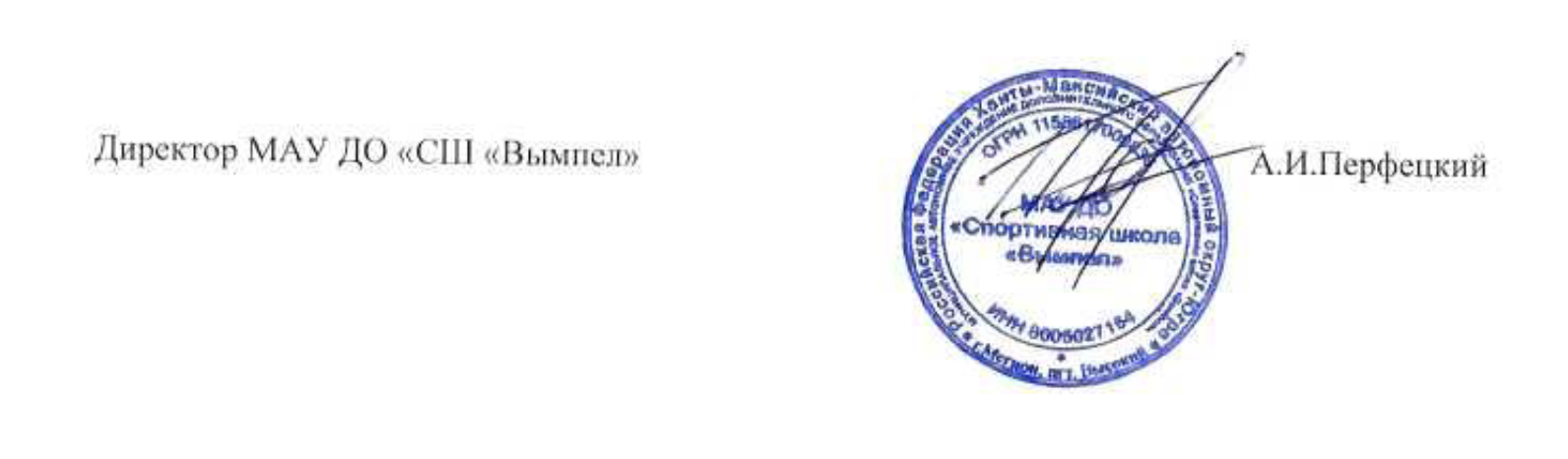 Вид спортаДополнительные общеразвивающие программыДополнительные образовательные программы спортивной подготовкиВсего обучающихсяИз них старше 18 летАдаптивный спорт36195530Армрестлинг816339Баскетбол 26926943Бокс3222425626Дзюдо 67671Каратэ 60601Киокусинкай 24941184Лыжные гонки20Пауэрлифтинг 909048Плавание 202903103Прыжки на батуте27961233Рукопашный бой1759769Самбо 72725Спортивная акробатика501762266Спортивная аэробика6767Тяжелая атлетика393913Мини-футбол 20020018Итого 30118072072219Количество обучающихся (в абсолютных единицах и в процентах)Количество обучающихся (в абсолютных единицах и в процентах)Количество обучающихся (в абсолютных единицах и в процентах)Количество обучающихся (в абсолютных единицах и в процентах)3-7 лет8-11 лет12-15 лет16-17 лет2797766241742022 год2022 год2022 год2022 год2022 год2023 год2023 год2023 год2023 год2023 годУровень соревнованийКол-вомероприятийКол-во участниковКол-воI местКол-воII местКол-воIII местКол-вомероприятийКол-во спортсменов участников Кол-воI местКол-воII местКол-воIII местМеждународные 41200122022Всероссийские 381271791548169162726Межрегиональные   12631515101699373918Окружные7355610811096605131357970муниципальные9618813102362131261266281307244ВСЕГО22326394503703352522049469454360 Присвоенных 2022 год Присвоенных 2022 год Присвоенных 2022 год Присвоенных 2022 год Присвоенных 2022 годИтого по учреждению количество имеющихся разрядов в 2023 годуИтого по учреждению количество имеющихся разрядов в 2023 годуИтого по учреждению количество имеющихся разрядов в 2023 годуИтого по учреждению количество имеющихся разрядов в 2023 годуИтого по учреждению количество имеющихся разрядов в 2023 годуИтого по учреждению количество имеющихся разрядов в 2023 годуПрисвоенных 2023 годПрисвоенных 2023 годПрисвоенных 2023 годПрисвоенных 2023 годПрисвоенных 2023 годИтого по учреждению количество имеющихся разрядов в 2023 годуИтого по учреждению количество имеющихся разрядов в 2023 годуИтого по учреждению количество имеющихся разрядов в 2023 годуИтого по учреждению количество имеющихся разрядов в 2023 годуИтого по учреждению количество имеющихся разрядов в 2023 годуИтого по учреждению количество имеющихся разрядов в 2023 годуИтого по учреждению количество имеющихся разрядов в 2023 годуВиды спортаМассовые разряды1КМСМСИтого Массовые разряды1КМСМСМСМКИтого Массовые разряды1КМСМСИтого Массовые разряды1КМСМСМСМКИтого Адаптивный спорт33333333663939Армрестлинг2132465921678520Баскетбол 147147286128744442331234Бокс2452979115297412245921162111Дзюдо 1111011Каратэ 22226688Киокусинкай 202044441521762264Пауэрлифтинг 25613258622169233513268353180Плавание 5151280280401412481249Прыжки на батуте782181101667120314358096398Рукопашный бой26192821245110610218Самбо 666622819Спортивная акробатика11273316111032791111196137Спортивная аэробика0000Тяжелая атлетика213101111411523124Мини-футбол 2525575738240492514181311244410342546221112826930181318103537561411143Вид спортаКоличество спортсменов, состоящих в составе сборной ХМАО-ЮгрыКоличество спортсменов, состоящих в составе сборной ХМАО-ЮгрыКоличество спортсменов, состоящих в составе сборной РоссииКоличество спортсменов, состоящих в составе сборной РоссииВид спорта2022 год2023 год2022 год2023 годАдаптивный спорт46-1Армрестлинг47--Баскетбол 1211--Бокс111521Дзюдо ----Каратэ ----Киокусинкай -5--Пауэрлифтинг 781-Плавание ----Прыжки на батуте26-34Рукопашный бой----Самбо -5--Спортивная акробатика147Спортивная аэробика--Тяжелая атлетика33Мини-футбол-2Итого 816966Наименование учрежденияНаименование лагеря или площадкиКоличество сменВсего детейМуниципальное автономное учреждение «Спортивная школа «Вымпел»Лагерь с дневным пребыванием «Олимп»1 смена145 детейМуниципальное автономное учреждение «Спортивная школа «Вымпел»Летняя спортивно- оздоровительная площадка временного пребывания подростков и молодежи с ограниченными возможностями и инвалидов ВОГ, ВОС, с ПОДА, с нарушением интеллекта «Планета Здоровья»  1-2 смена88 чел.Муниципальное автономное учреждение «Спортивная школа «Вымпел»Летние оздоровительные площадки временного пребывания детей, подростков «Спорт для всех» (МАОУ «СОШ №1», МАОУ «СОШ №2», МАОУ «СОШ №3», МАОУ «СОШ №4», МАОУ №5 «Гимназия», 2 на дворовых площадках города (ул. Ленина 12, ул. Театральный проезд), спортивный центр с универсальным игровым залом и плоскостными сооружениями1-3 смена688 детейМуниципальное автономное учреждение «Спортивная школа «Вымпел»Летняя спортивно-оздоровительная площадка временного пребывания детей, подростков   «Спортландия»1-3 смена130 детейВсего отдохнули:.Показатель Всего Процент к общему числу педагогических работниковАдминистративный персонал1120,8%Тренер-преподаватель4584,9%Инструктор-методист815%Вид спортаКоличество тренеров-преподавателей и тренеров(штатных и внешних совместителей), всего (чел.):Количество тренеров-преподавателей и тренеров(штатных и внешних совместителей), всего (чел.):Количество тренеров-преподавателей и тренеров(штатных и внешних совместителей), всего (чел.):Количество тренеров-преподавателей (штатных и внешних совместителей), всего (чел.):Количество тренеров-преподавателей (штатных и внешних совместителей), всего (чел.):Количество тренеров-преподавателей (штатных и внешних совместителей), всего (чел.):ДинамикаВид спорта2022г.2022г.2022г.2023г.2023г.2023г.ДинамикаосновнойсовместительитогоосновнойсовместительитогоАдаптивный спорт1111Без динамикиАрмрестлинг1111Без динамикиБаскетбол5555Без динамикиБокс628617-1Дзюдо1111Без динамикиКаратэ2222Без динамикиКиокусинкай2222Без динамикиЛыжные гонки011+1Пауэрлифтинг2222Без динамикиПлавание325314-1Прыжки на батуте5555Без динамикиРукопашный бой2211-1Самбо 1111Без динамикиСпортивная акробатика516516Без динамикиТяжелая атлетика1100-1Фитнес-аэробика1133+2Мини-футбол4433-1Всего4254741445Вид спортаКоличество тренеров-преподавателей и тренеров(штатных и внешних совместителей), всего (чел.):Количество тренеров-преподавателей и тренеров(штатных и внешних совместителей), всего (чел.):Удельный вес численности имеющих высшее педагогическое образование в общей численности педагогических работниковКоличество тренеров-преподавателей (штатных и внешних совместителей), всего (чел.):Количество тренеров-преподавателей (штатных и внешних совместителей), всего (чел.):Удельный вес численности имеющих высшее педагогическое образование в общей численности педагогических работниковВид спорта2022 г.2022 г.2023 г.2023 г.высшееСреднее специальноевысшееСреднее специальноеАдаптивный спорт1100%1100%Армрестлинг1100%1100%Баскетбол5100%5100%Бокс6275%6185,7%Дзюдо1100%1100%Каратэ2100%2100%Киокусинкай2100%2100%Лыжные гонки1100%Пауэрлифтинг2100%2100%Плавание5100%4100%Прыжки на батуте5100%5100%Рукопашный бой2100%1100%Самбо 1100%1100%Спортивная акробатика5183,3%5183,3%Тяжелая атлетика1100%0100%Фитнес-аэробика1100%3100%Мини-футбол4100%3100%Всего44393,6%43295,6%Вид спортаКвалификационная категория тренеров-преподавателей(штатных и внешних совместителей), всего (чел.):Квалификационная категория тренеров-преподавателей(штатных и внешних совместителей), всего (чел.):Квалификационная категория тренеров-преподавателей(штатных и внешних совместителей), всего (чел.):Количество тренеров-преподавателей (штатных и внешних совместителей), всего (чел.):Количество тренеров-преподавателей (штатных и внешних совместителей), всего (чел.):Количество тренеров-преподавателей (штатных и внешних совместителей), всего (чел.):Вид спорта2022г.2022г.2022г.2023г.2023г.2023г.высшаяперваяБез категориивысшаяперваяБез категорииАдаптивный спорт11Армрестлинг11Баскетбол55Бокс6251Дзюдо11Каратэ1111Киокусинкай22Лыжные гонки1Пауэрлифтинг1111Плавание3231Прыжки на батуте55Рукопашный бой111Самбо 11Спортивная акробатика51411Тяжелая атлетика1Фитнес-аэробика121Мини-футбол43Всего37373447До 5 летДо 5 лет5-20 лет5-20 лет20-30 лет20-30 лет30 лет и более30 лет и болееКоличество человек% от общей численности педагогических работниковКоличество человек% от общей численности педагогических работниковКоличество человек% от общей численности педагогических работниковКоличество человек% от общей численности педагогических работников48,9%1840%1840%51,1%До 30 летДо 30 летДо 35 летДо 35 лет35-55 лет35-55 летСвыше 55 летСвыше 55 летКоличество человек% от общей численности педагогических работниковКоличество человек% от общей численности педагогических работниковКоличество человек% от общей численности педагогических работниковКоличество человек% от общей численности педагогических работников920%511,1%2760%48,9%Уровень наградыНаименование наградыКоличествонагражденных работниковВ том числе втечение 2023г.МуниципальноеБлагодарственное письмо администрацииобразованиегорода19(награды города МегионаПочётная грамота администрации города1Мегиона)Почётная грамота администрации города1Мегиона)Благодарность главы города242Почётная грамота главы города4Почётная грамота Думы города4Благодарственное письмо Думы4Награды окружного уровня (ХМАО- Югра)Благодарность директора департаментафизической культуры и спорта12Награды окружного уровня (ХМАО- Югра)Почётная грамота департаментафизической культуры и спорта61Награды окружного уровня (ХМАО- Югра)Благодарность Губернатора5Награды окружного уровня (ХМАО- Югра)Благодарственное письмо Думы ХМАО-Югры5Награды окружного уровня (ХМАО- Югра)Почетная грамота Думы ХМАО-Югры42Награды окружного уровня (ХМАО- Югра)Знак «За развитии физической культуры и спорта в ХМАО-Югре»1ФедеральныйБлагодарность Министра спорта2уровеньПочётная грамота Министерства спорта2(Министерстваспорта РФ)«Отличник физической культуры испорта»10Знак «За заслуги в развитии физической3культуры и спорта»ИныеЗвание «Заслуженный тренер России»1ИныеЗвание «Мастер спорта России»3Звание «Мастера спорта международного класса»1Вид спортаВсего тренеровБаскетбол5Адаптивный спорт1Футбол (дисциплина: мини-футбол)3Самбо1Плавание3Бокс 6Прыжки на батуте5Спортивная акробатика5Всего за 2023 год29Спортивное сооружениеАдрес нахождения объектаСпортивные сооруженияВиды спортаВключение во Всероссийский реестр объектов спорта (№ во ВРОС)Наличие сертификата соответствия требованиям безопасности (№, дата) Включение в лицензию на ведение образовательной деятельности(включен / не включен)Техническое состояниеПроблемы,  в том числе причины невключения объекта в лицензиюСК Олимп (1 очередь)Город Мегион, улица Нефтяников 6Спортивный залБокс, спортивная акробатика№СЭ 01.556срок действия до 04.06.2026Включен удовлетворительноеСК Олимп (2 очередь)Город Мегион, улица Нефтяников 6/1Спортивный залПрыжки на батуте, дзюдо, Самбо, каратэ№СЭ 01.557срок действия до 04.06.2026ВключенудовлетворительноеСК «Дельфин»Город Мегион, улица Пионерская 20Спортивный зал, плавательный бассейнОказание платных услуг№СЭ 01.513срок действия до 24.02.2026Не включенудовлетворительноеОтсутствие лицензии на медицинский кабинет, нехватка площади, для размещения раздевалок и санитарных узлов. Объект используется для проведения соревнований по плаванию, а также оказание платных услуг населению. СК «Нефтяник»Город Мегион, улица Ленина 20Спортивный залБаскетбол, мини-футбол, спортивная аэробика№СЭ 01.555срок действия до 04.06.2026Включен удовлетворительноеСК «Финский»Город Мегион, улица Гагарина 44Спортивный залБаскетбол, бокс, лыжные гонкинетВключен удовлетворительноеСпортивный центр с универсальным игровым залом и плоскостными сооружениямиГород Мегион, улица Норкина 5Спортивный залАдаптивный спорт, армрестлинг, баскетбол, бокс, дзюдо, киокусинкай, пауэрлифтинг, самбо, рукопашный бой, мини-футбол№СЭ 01.514срок действия до 26.02.2026ВключенудовлетворительноеВид спорта2022 (в %)2023 (в %)Динамика (разность)Армрестлинг10098-2Баскетбол9996-3Бокс9986-13Дзюдо66,368+2Каратэ63,766+2Киокусинкай90,997+6Пауэрлифтинг100100Без динамикиПлавание 73,767-6Прыжки на батуте88,873-15,8Рукопашный бой96,789-7,7Самбо80,660-20,6Спортивная акробатика8997+8Тяжелая атлетика94,890-4,8Мини – футбол93,963-30,9В целом по организации88,382-6,3Вид спортаОбъём субсидии из регионального бюджета На какие цели использованоАрмрестлинг 368 978,81Участие в соревнованияхБаскетбол1 223 126,7Участие в соревнованияхБаскетбол320 200Приобретение экипировки и инвентаряБокс 840 354,94Участие в соревнованияхБокс 911 702Приобретение экипировки и инвентаряКаратэ 257 861,03Участие в соревнованияхКаратэ 135000Приобретение экипировки и инвентаряКиокусинкай 98 484,64Участие в соревнованияхКиокусинкай 128 127Приобретение экипировки и инвентаряПауэрлифтинг 472 371,5Участие в соревнованияхПауэрлифтинг 468 614Приобретение экипировки и инвентаряПлавание 518 291,00Участие в соревнованияхПлавание 115 372,89Приобретение экипировки и инвентаряПрыжки на батуте700 832,46Участие в соревнованияхПрыжки на батуте188 860Приобретение экипировки и инвентаряРукопашный бой649 459Участие в соревнованияхРукопашный бой481 060Приобретение экипировки и инвентаряСамбо 382 271,02Участие в соревнованияхСамбо 133 365Приобретение экипировки и инвентаряСпортивная акробатика670 617,2Участие в соревнованияхСпортивная акробатика2 768 980Приобретение экипировки и инвентаряТяжелая атлетика127 156Участие в соревнованияхТяжелая атлетика57 120Приобретение экипировки и инвентаряФутбол 1 060 946,7Участие в соревнованияхФутбол 191 500Приобретение экипировки и инвентаряВсего8 217 598.49N п/пПоказателиЕдиница измерения1.Тренировочная деятельность1.1Общая численность учащихся, в том числе:2072 человека1.1.1Детей дошкольного возраста (3 - 7 лет)279 человек1.1.2Детей младшего школьного возраста (8 - 11 лет)776 человек1.1.3Детей среднего школьного возраста (12 - 14 лет)624 человек1.1.4Детей старшего школьного возраста (15 - 17 лет)174 человек1.2Численность занимающихся по договорам об оказанииплатных услуг по программам спортивной подготовки0 человек1.3Численность/удельный вес занимающихся в спортивно- оздоровительных группах по программам организации и проведению спортивно-оздоровительной работы по физической культуре и спорту среди различных группнаселения301 человек/14,5%1.4Численность/удельный вес занимающихся в группах начальной подготовки по программам спортивнойподготовки1036 человек/50,0%1.5Численность/удельный вес занимающихся в тренировочных группах по программам спортивнойподготовки656 человек/ 31,7%1.6Численность/удельный вес занимающихся в группахсовершенствования спортивного мастерства по программам спортивной подготовки79 человека/3,8%1.7Численность/удельный вес занимающихся в группахвысшего спортивного мастерства по программам спортивной подготовки0 человек/0 %1.8Численность/удельный вес занимающихся направленная на работу с детьми с особыми потребностями в тренировках, от общей численности занимающихся, втом числе:55 человека/2,7%1.8.1Дети-сироты, дети, оставшиеся без попечения родителей0 человек0%1.8.2Дети из многодетных семей94 человек/4,5%1.8.3Дети, попавшие в трудную жизненную ситуацию4  человек/0,19%.9Численность/удельный вес занимающихся, принявших участие в физкультурных и спортивных мероприятиях(соревнования, тренировочные мероприятия), от общей численности занимающихся, в том числе:2052 человека/99%1.9.1На муниципальном уровне1266 человека/61,1%1.9.2На региональном уровне513 человек/24,8%1.9.3На межрегиональном уровне99 человек/23,6%1.9.4На федеральном уровне169 человек/8,2 %1.9.5На международном уровне5 человек/0,24%1.10Численность/удельный вес занимающихся - победителей и призеров физкультурных и спортивных мероприятий (соревнования, тренировочные мероприятия), от общейчисленности занимающихся, в том числе:1281 человек/61,8%1.10.1На муниципальном уровне832 человека/40,2 %1.10.2На региональном уровне306 человек/14,8%1.10.3На межрегиональном уровне72 человека/3,5%1.10.4На федеральном уровне69 человек/3,3%1.10.5На международном уровне2 человек/0,09%1.11Общая численность тренеров45 человека1.12.Численность/удельный вес тренеров, имеющих высшееобразование, от общей численности тренеров43 человек/95,6%1.13.Численность/удельный вес тренеров, имеющих среднее профессиональное образование, от общей численноститренеров2 человек/4,4%1.14.Численность/удельный вес тренеров, имеющих среднее профессиональное образование по профилю, от общейчисленности тренеров2 человек/4,4%1.15Численность/удельный вес тренеров, которым по результатам аттестации присвоена квалификационнаякатегория, от общей численности тренеров, в том числе:38 человек/84,4%1.15.1Высшая34 человек/75,6%1.15.2Первая4 человек/8,9%1.15.3Вторая0 человек/0%1.16Численность/удельный вес тренеров в общейчисленности тренеров, стаж работы которых составляет:человек/%1.16.1До 5 лет7 человек/15,5%1.16.2Свыше 30 лет5 человека/11,1%1.17Численность/удельный вес тренеров от общейчисленности тренеров в возрасте до 35 лет4 человек/7,5%1.18Численность/удельный вес тренеров от общейчисленности тренеров в возрасте до 64 лет4 человека/8%1.19Численность/удельный	вес	тренеров, прошедших за последние 5 лет повышение квалификации/профессиональную переподготовку по профилю от общей численности тренеров-преподавателей29 человека/0 человек2.Инфраструктура2.1Количество спортивных сооружений222.2Количество спортивных залов для тренировок8 единиц2.3Количество спортивных площадок7 единиц2.4Наличие	загородных	оздоровительных лагерей,	баз отдыханет2.5.Наличие	в	образовательной	организации системы электронного документооборотада